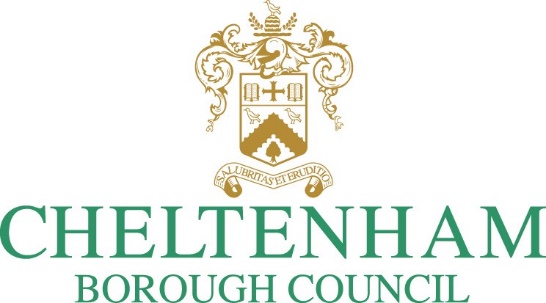 Permission to install partition screenPlease return this form and accompanying documents to licensing@cheltenham.gov.uk. Proprietor Name:Vehicle Registration Number: Vehicle Licence Number:Description of partitions or screens: Please send us the technical specification or manufacturer’s specification.Declaration:This authority is obligated to process information fairly and lawfully. I understand that the council will process the information I have provided on this form in accordance with the relevant privacy statement available at https://www.cheltenham.gov.uk/your-data. I confirm the installation, design and maintenance of the partitions or screen will be in accordance with Cheltenham Borough Council’s policy and requirements.  I confirm I have notified my insurers of the material alteration to my licensed vehicle and it has been confirmed that my insurance for carrying passengers for hire and/or reward has not been affected by this alteration.Declaration:This authority is obligated to process information fairly and lawfully. I understand that the council will process the information I have provided on this form in accordance with the relevant privacy statement available at https://www.cheltenham.gov.uk/your-data. I confirm the installation, design and maintenance of the partitions or screen will be in accordance with Cheltenham Borough Council’s policy and requirements.  I confirm I have notified my insurers of the material alteration to my licensed vehicle and it has been confirmed that my insurance for carrying passengers for hire and/or reward has not been affected by this alteration.Date:Signature: 